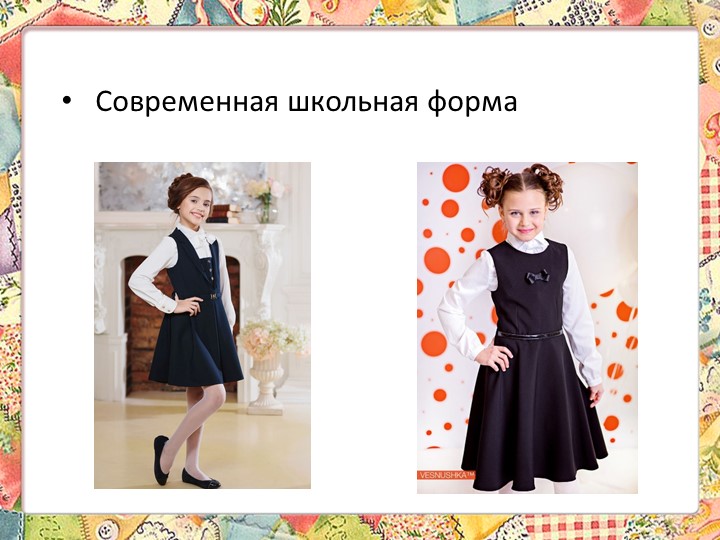 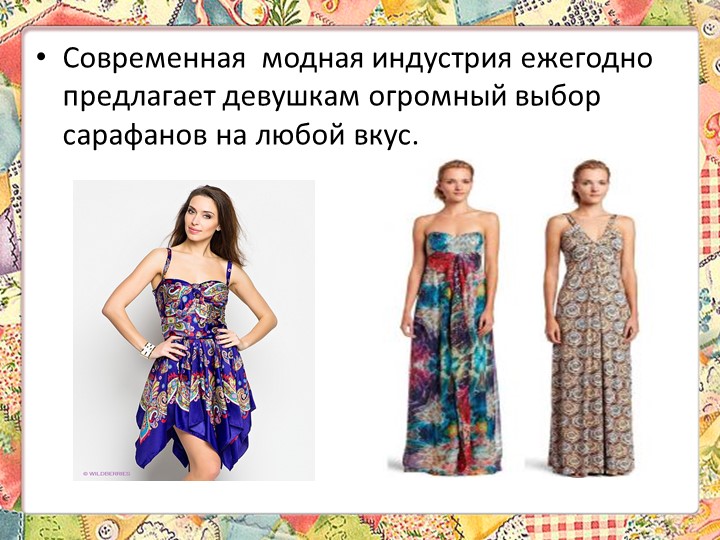 Чем пристальнее изучаешь русский народный костюм как произведение искусства, тем больше находишь в нём ценностей, и он становится образной летописью жизни наших предков, которая языком цвета, формы, орнамента раскрывает нам многие сокровенные тайны и законы красоты народного искусства. Поэтому и не умирает народный костюм.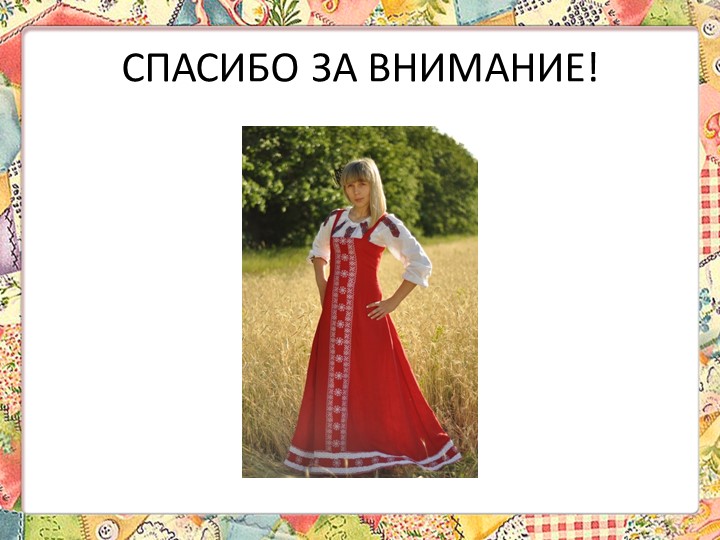 Муниципальное автономное дошкольное                                           образовательное учреждение центр развития ребенка - детский сад №176 г. Тюмени«История русскогосарафана»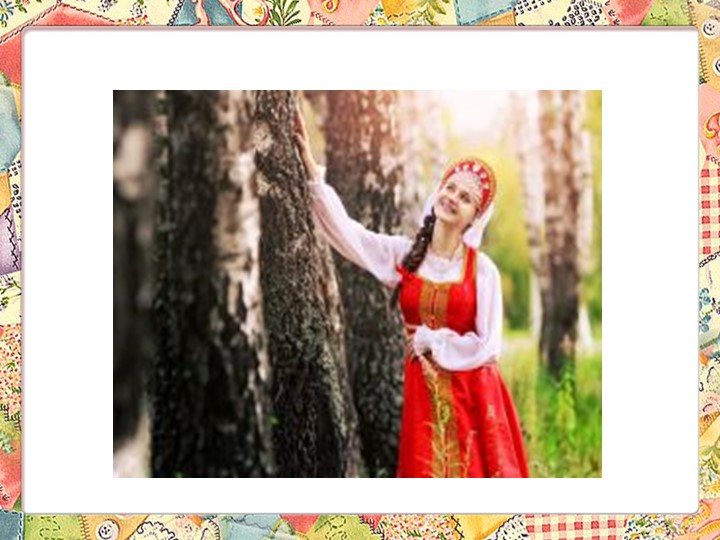                     воспитатель                                                           Бычина К.А.в                            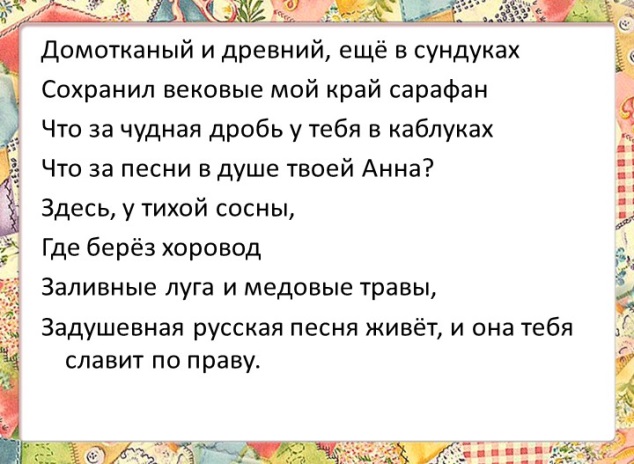 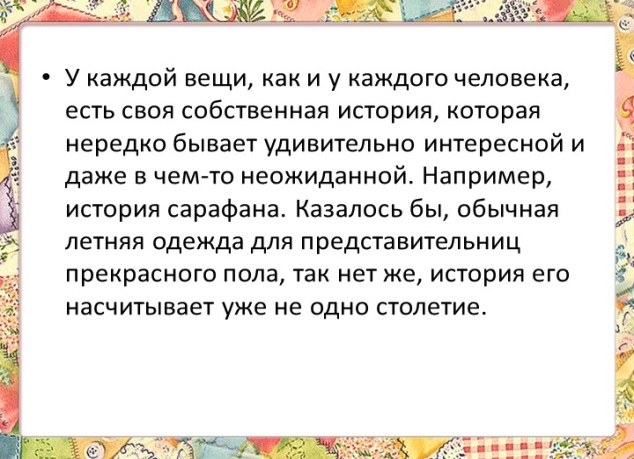 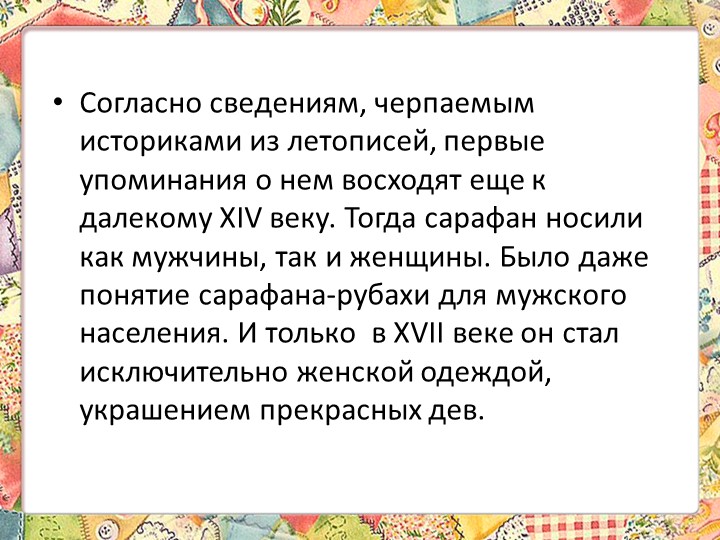 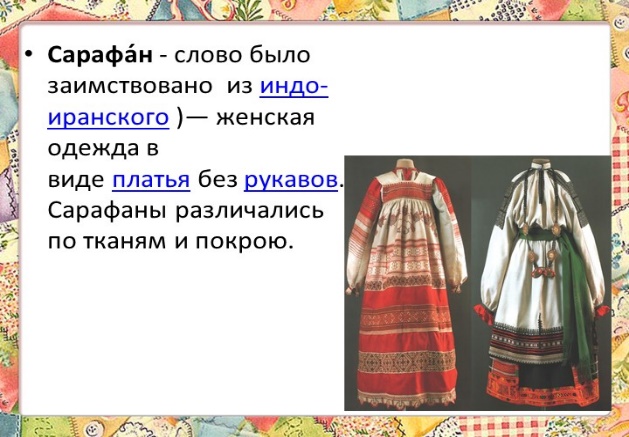 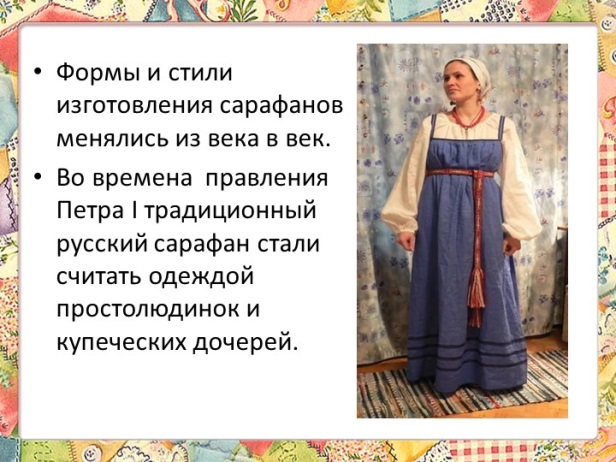 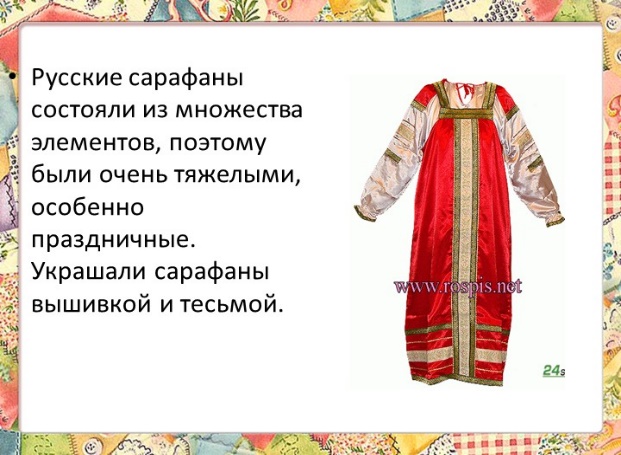 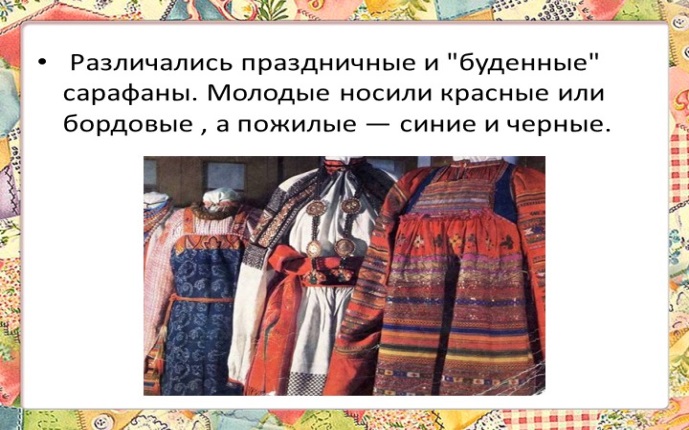 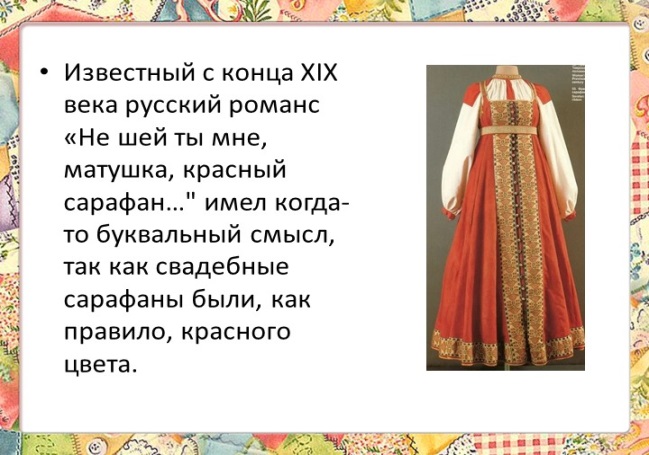 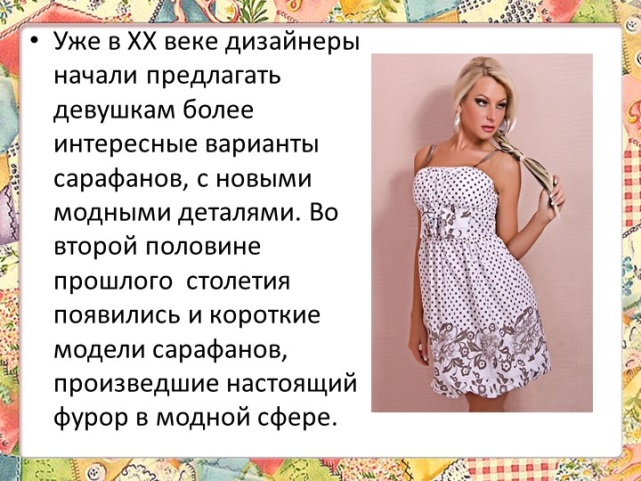 